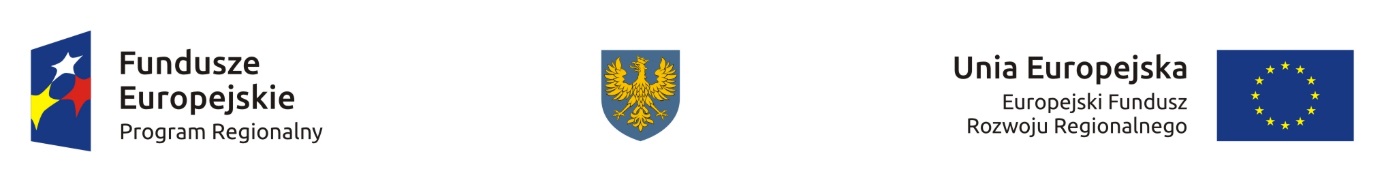 Tab. 2. Informacja o składzie komisji oceny projektów powołanej w ramach działania 6.2 Nowoczesny transport kolejowy.Źródło: Opracowanie własne na podstawie Protokołu z prac komisji oceny projektów pozakonkursowych.LpImię i nazwiskoFunkcjaRemigiusz WideraPrzewodniczący komisji oceny projektów (pracownik IOK)Małgorzata KasperkiewiczSekretarz komisji oceny projektów (pracownik IOK)Adam RakCzłonek zespołu oceniającego w ramach kryteriów merytorycznych (ekspert)Monika BąkCzłonek zespołu oceniającego w ramach kryteriów merytorycznych (ekspert)Agnieszka TrelaCzłonek zespołu oceniającego w zakresie dokumentacji dotyczącej oceny oddziaływania na środowisko (pracownik IOK)Manfred GrabelusCzłonek zespołu oceniającego w zakresie dokumentacji dotyczącej oceny oddziaływania na środowisko (pracownik IOK)Małgorzata KasperkiewiczCzłonek zespołu oceniającego w ramach kryteriów formalnych (pracownik IOK)Joanna Dybała-WaleckoCzłonek zespołu oceniającego w ramach kryteriów formalnych (pracownik IOK)